2022年度中原英才计划（育才系列）—— 中原基础研究领军人才申报指南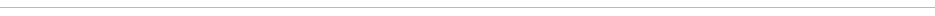 